St Clements Court, 3 Alderney Gardens, St Peters, Broadstairs, Kent CT10 2TST2-Sycamore-Reduce lateral branches growing towards building by 2m to provide clearance.T3-Sycamore-Reduce lateral branches growing towards building by 2m to provide clearance.T4-Cherry-Reduce lateral branches growing over road by 2m to re balance, shape and provide clearance.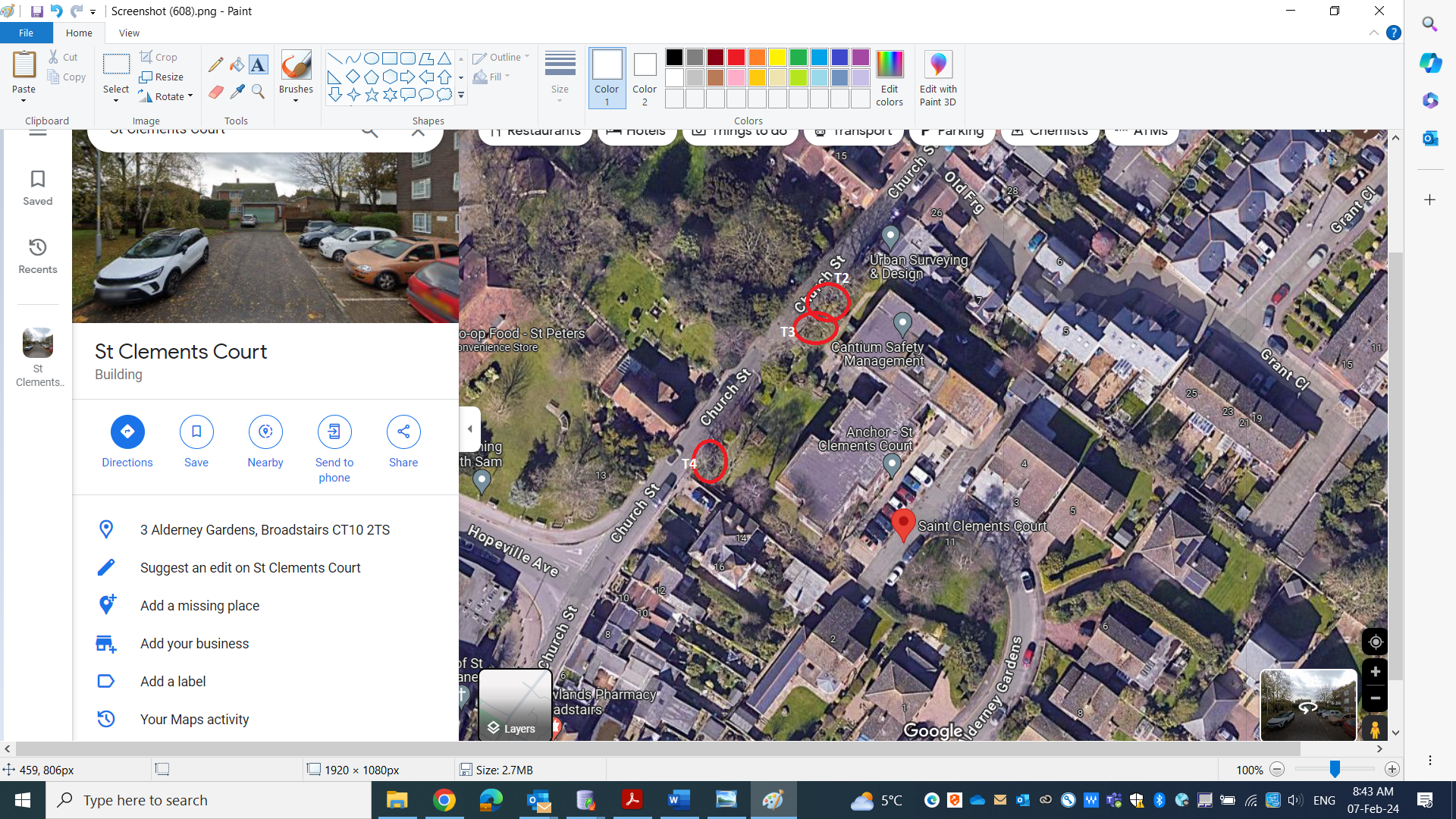 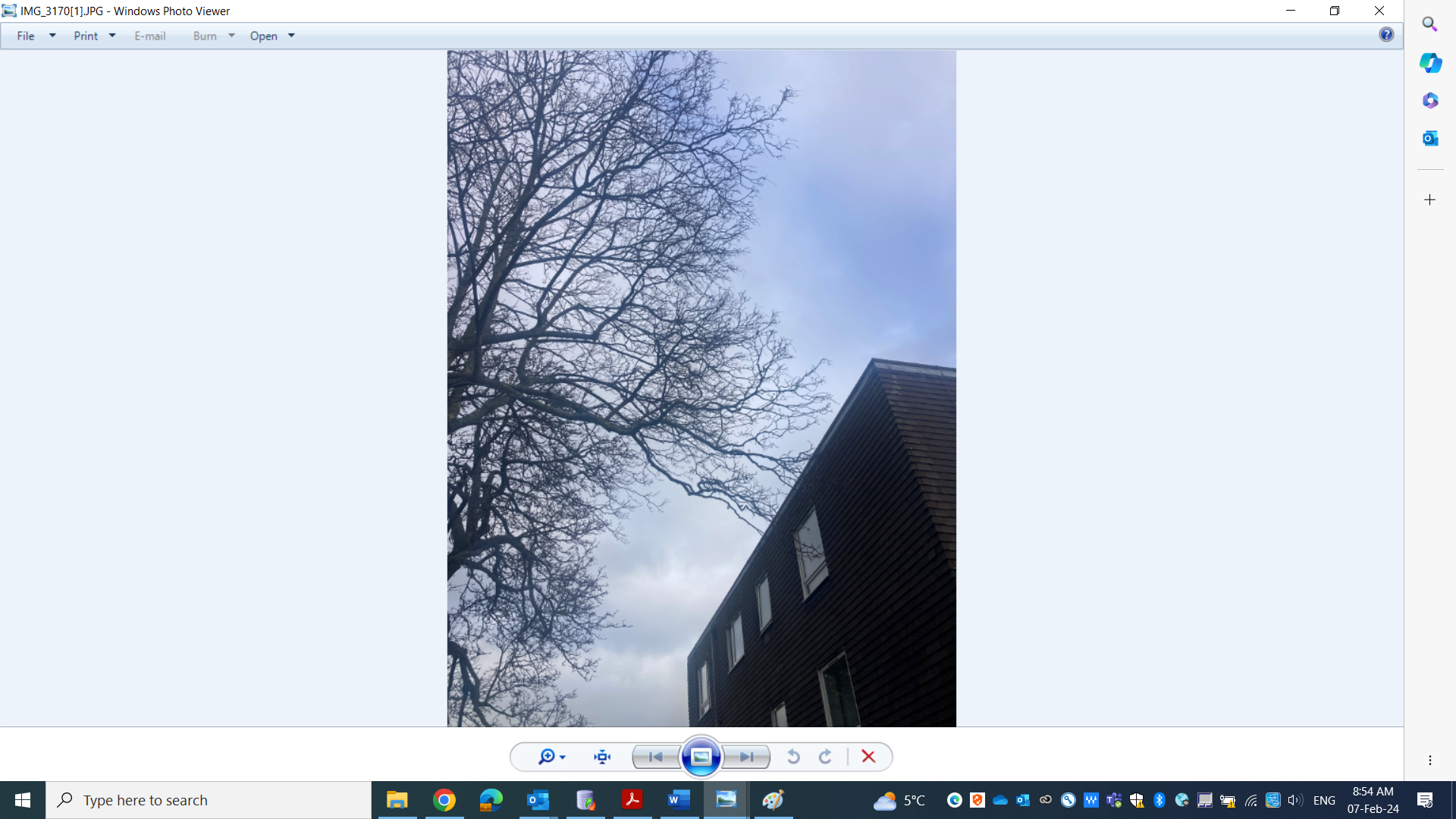 